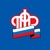 Пенсионный фонд Российской ФедерацииНапоминаем!

ПФР назначает ежемесячные пособия:
- беременным, вставшим на учет в ранние сроки;
- на второго ребенка до 3 лет из средств материнского капитала нуждающимся семьям;
- на детей от 8 до 17 лет.

Органы социальной защиты населения (ОСЗН) назначают ежемесячные пособия: 
- на первого ребенка до 3 лет;
- на детей от 3 до 7 лет.

#ПФР #важнознать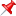 . 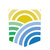 Минтруд России За какой период рассчитывается среднедушевой доход семьи? 

При назначении ряда пособий на детей определяется среднедушевой доход семьи. 

Для этого суммируются все доходы членов семьи в расчетном периоде, а потом получившаяся сумма делится на 12 месяцев и на количество членов семьи. 

Рассказываем, как определить за какие месяцы будет учитываться доход 

Пособие на первого и второго ребенка до 3 лет. 
Расчетный период — это 12 месяцев, предшествующих 6 месяцам до подачи заявления. 

Пособие не детей от 3 до 7 лет, от 8 до 17 лет и выплаты беременным, вставшим на учет в ранние сроки.
Расчетный период — 12 месяцев, предшествующие 4 месяцам до подачи заявления. 

Мы подготовили для вас таблицы с расчетными периодами по месяцам подачи заявления на назначения выплат Сохраняйте себе, чтобы не потерять! 

#минтруд_родителям #семья #дети #пособия #выплаты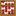 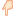 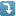 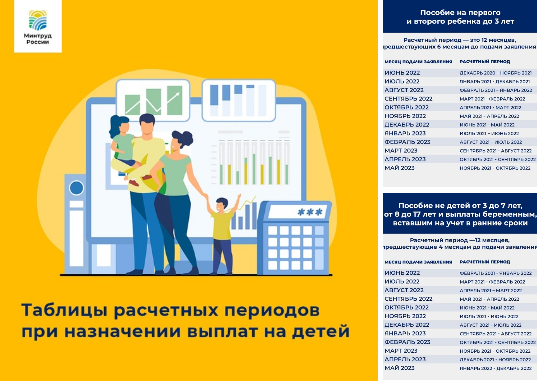 